Distance Learning #6- ColorRemember the Color Wheel? Spend some time gathering things around your house, the yard or even draw it if you would like! Create a color wheel and make sure it is in color order. Send your picture by 11:59PM Sunday for credit! ROYGBIV- Red, Orange, Yellow, Green, Blue, Indigo, Violet Examples: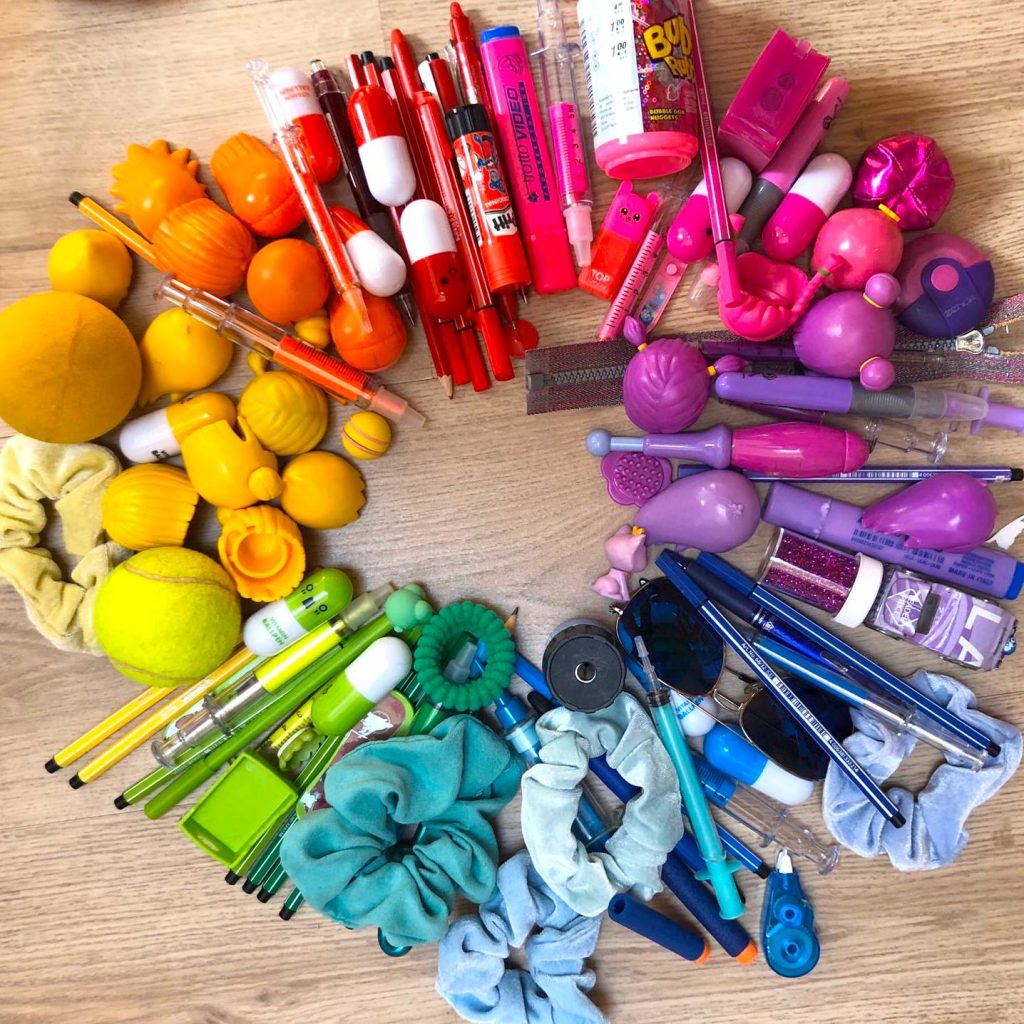 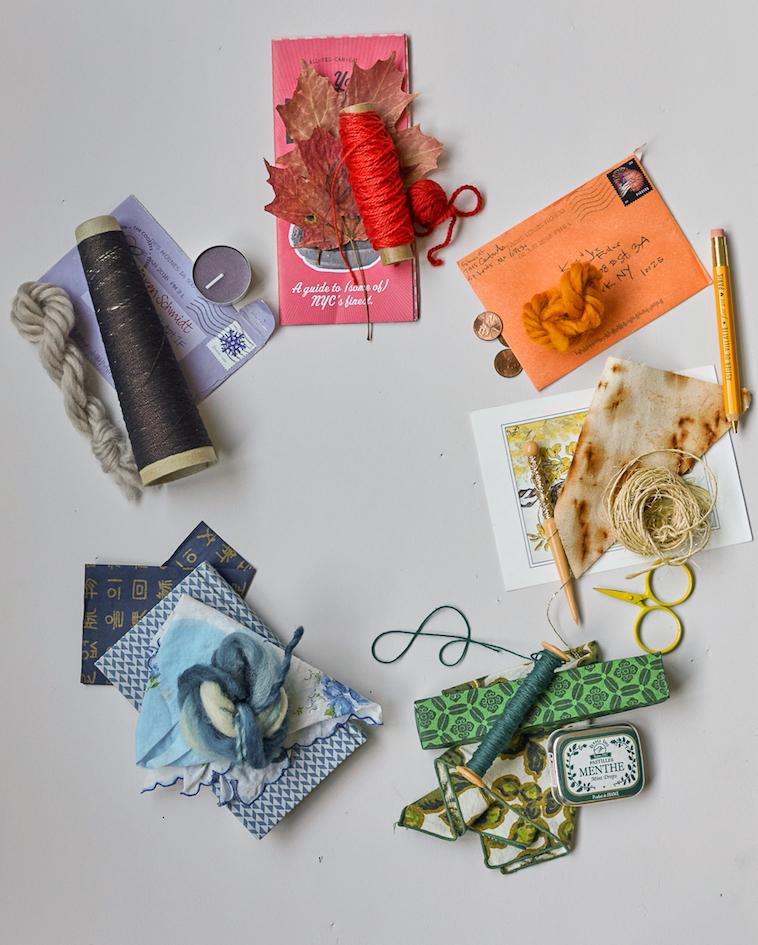 